СОДЕРЖАНИЕ1. Мониторинг безопасности окружающей среды и диагностированиетехногенной сферы в ноябре 2023 годаВ ноябре 2023 года на территории Свердловской области чрезвычайные ситуации не зарегистрированы.С начала 2023 года зарегистрированы 3 чрезвычайные ситуации:2 природного характера, вследствие возникновения лесных пожаров регионального характера в лесах;1 техногенного характера – разгерметизация емкости объемом 1 куб. м с обедненным гексафторидом урана на территории Новоуральского городского округа.За аналогичный период 2022 года зарегистрировано 3 чрезвычайные ситуации:2 техногенного характера – взрыв в здании производственного назначения в Режевском городском округе, погиб 1 человек и обрушение горной породы в шахте «Северопесчанская» в городском округе Краснотурьинск, погиб 1 человек;1 природного характера – биологическая опасность на территории городских округов Карпинск и Краснотурьинск, связанная с массовым заболеванием и угрозой заболевания свиней африканской чумой.1.1 Обзор природных явлений, ледовой и экологической обстановкиМетеорологическая обстановкаВ ноябре 2023 года наблюдалась облачная погода с прояснениями, в большинстве районов прошли осадки в виде дождя снега и мокрого снега, местами отмечался гололед, туман. Температура воздуха днем колебалась от -3° до +5°, 8 ноября до +11°, с 18 ноября установилась отрицательная температура до -10°, -12°, ночью температуры воздуха были в первой и второй декадах от -7° до +3°, в начале третьей декады местами на севере области и в отдельных районах на востоке температура опускалась до -22°. Ветер переменных направлений неустойчивый слабый с отдельными порывами до 13 м/с.Было отправлено экстренное предупреждение:об ожидании 11 ноября, ночью и утром 12 ноября местами в Свердловской области сильного тумана.В отчетный период территории Свердловской области были зарегистрированы неблагоприятные погодные явления.Неблагоприятные метеорологические явления (НЯ):* Принятые обозначения: муниципальное образование – МО, городской округ – ГО, муниципальный район – МРОпасные метеорологические явления не зарегистрированы.Высота снежного покрова Ледовая обстановкаВ связи с понижением температуры воздуха на реках области начался процесс ледообразования. С 18 ноября происходило интенсивное ледообразование и замерзание водных объектов. Экологическая обстановкаВ ноябре 2023 года в Свердловской области случаев высокого и экстремально высокого загрязнения атмосферного воздуха (включая радиоактивное) отмечено не было.В местах расположения автоматических станций контроля за загрязнением атмосферного воздуха в анализируемый период было зарегистрировано превышение максимально разовых предельно допустимых концентраций (далее – ПДК) загрязняющих веществ в 1,5 раза и выше:В отчетный период на территории Свердловской области неблагоприятных метеорологических условий рассеивания вредных примесей в атмосферном воздухе не отмечалось.Мощность дозы излучения в зонах влияния особо радиационных и ядерно-опасных объектов и на пунктах наблюдений, расположенных на территории Свердловской области и муниципального образования «город Екатеринбург», не превышала установленных уровней.Сейсмологическая обстановка и экзогенные геологические процессыЗа анализируемый период на территории Свердловской области сейсмологических событий зарегистрировано не было.Экзогенные геологические процессы на территории области по всем типам находились на уровне среднемноголетних значений.1.2 Обзор аварийных и других опасных происшествий техногенного характераДорожно-транспортная обстановкаВ ноябре 2023 года в Свердловской области по оперативным данным были зарегистрированы дорожно-транспортные происшествия (далее – ДТП):За анализируемый период зарегистрировано 10 ДТП с тяжелыми последствиями.Режевской городской округ: 64-й км автомобильной дороги «Екатеринбург-Реж-Алапаевск»2 ноября 2023 года произошло столкновение 2-х легковых автомобилей. 
В результате ДТП пострадало 5 человек, в том числе 2 человека погибли. 66 км автомобильной дороги «Екатеринбург-Реж-Алапаевск»16 ноября произошло ДТП с участием пассажирского автобуса маршрута №105 «Реж-Озерный» и легкового автомобиля. В результате ДТП пострадало 7 человек, в том числе 1 человек погиб.Ивдельский городской округ, 49 км автодороги «Ивдель-ХМАО»3 ноября 2023 года произошло столкновение 2-х легковых автомобилей. В результате ДТП пострадало 10 человек, в том числе 1 человек погиб.Муниципальное образование «город Екатеринбург»:69 км Екатеринбургской кольцевой автомобильной дороги 6 ноября 2023 года произошло ДТП с участием легкового автомобиля. Водитель не справился с управлением и допустил столкновение с разделительным ограждением дороги. В результате ДТП погибло 2 человека.30 км Екатеринбургской кольцевой автомобильной дороги 26 ноября 2023 года произошло столкновение 2-х легковых автомобилей. В результате ДТП пострадало 3 человека, в том числе 2 человека погибло.Городской округ Краснотурьинск, 16 км автодороги «Серов-Ивдель»7 ноября 2023 года произошло столкновение 2-х легковых автомобилей. В результате ДТП пострадало 3 человека, в том числе погиб 1 человек.Городской округ Верхняя Пышма, 318 км автодороги «Екатеринбург-Нижний Тагил-Серов»15 ноября 2023 года произошло столкновение грузового автомобиля и рейсового автобуса (маршрут № 509, «Краснотурьинск – Екатеринбург»). В результате ДТП пострадало 7 человек, в том числе 2 человека погибло.Березовский городской округ, 22км автодороги «Екатеринбург-Реж -Алапаевск»23 ноября 2023 года произошло столкновение маршрутного автобуса (маршрут № 516а «Екатеринбург-Лосиный-Реж-Алапаевск») и легкового автомобиля. В результате ДТП пострадало 3 человека, в том числе 1 человек погиб.Белоярский городской округ ,63 км, автодороги Р-351 «Екатеринбург-Тюмень»	23 ноября 2023 года произошло столкновение 3-х грузовых и 2-х легковых автомобилей. В результате ДТП пострадало 3 человека, в том числе 1 человек погиб.Кушвинский городской округ, 208 км автодороги «Екатеринбург-Серов»29 ноября 2023 года произошло столкновение рейсового автобуса (маршрут №818 «Североуральск-Екатеринбург») и легковой автомашины. В результате ДТП погибло 4 человека, в том числе 1 ребенок в легковой автомашине.Обстановка на железнодорожном транспортеЗа анализируемый период аварий на железнодорожном транспорте не зарегистрировано.Обстановка на воздушном транспортеМуниципальное образование «город Екатеринбург», аэропорт «Кольцово»25 ноября 2023 года поступила информация об аварийной посадке борта Sukhoi Superjet 100, рейс WZ1071, авиакомпании «Ред Вингс», сообщением Екатеринбург – Омск, вылетевшего из аэропорта «Кольцово», проблема с закрытием передней стойки шасси. На борту находился 101 пассажир, в том числе 3 детей и 4 человек экипажа. Пострадавших нет.Техногенные пожарыВ ноябре 2023 года в Свердловской области по оперативным данным было зарегистрировано:Горноуральский городской округ, село Николо-Павловское6 ноября 2023 года в ходе тушения пожара в частном жилом на площади 60 кв. м, были обнаружены тела 2-х погибших.Количество пожаров по управленческим округам:муниципальное образование «город Екатеринбург» – 79 пожаров;Южный управленческий округ – 68 пожаров;Восточный управленческий округ – 59 пожаров;Горнозаводской управленческий округ – 57 пожаров;Северный и Западный управленческие округа по 45 пожаров.Наибольшее количество пожаров было зарегистрировано:муниципальное образование «город Екатеринбург» – 79 пожаров;город Нижний Тагил – 22 пожара;Сысертский и Горноуральский городские округа по 13 пожаров;Каменск-Уральский городской округ Свердловской области - 10 пожаров;Режевской городской округ и городской округ Верхняя Пышма по 9 пожаров;Березовский, Серовский и Каменский городские округа по 8 пожаров.Обзор аварийности на системах жизнеобеспечения населения областиВ ноябре 2023 года на территории Свердловской области зарегистрировано 160 нарушений на системах жилищно-коммунального хозяйства (далее – ЖКХ), из них: 50 нарушений на системе электроснабжения, 48 нарушений на водопроводной сети и 58 нарушений на системе теплоснабжения и горячего водоснабжения, 3 нарушения на газопроводной сети, 1 нарушение на системе водоотведения.За аналогичный период прошлого года произошло 156 нарушений на системах (+2,57%).Основные причины аварийных ситуаций на системах ЖКХ:износ основных фондов ЖКХ, в первую очередь теплотрасс и водопроводных сетей;неудовлетворительное техническое состояние трансформаторных подстанций и электрических сетей.Происшествия на водеВ ноябре 2023 года Центром государственной инспекции по маломерным судам (далее – ГИМС) взята на учет гибель на воде 3 человек, в том числе 1 ребенка: Артемовский городской округ, река Бобровка (1 ребенок); Кушвинский городской округ, Кушвинское водохранилище; Горноуральский городской округ, Черноисточинское водохранилище.На водных объектах Свердловской области за анализируемый период произошло 2 происшествия с гибелью не взятых на учет в ГИМС: Талицкий городской округ, река Беляковка; Асбестовский городской округ, карьер.С начала 2023 года на водоемах Свердловской области погибло 49 человек в том числе 11 детей. С начала 2022 года на водоемах Свердловской области погибло 47 человек, в том числе 8 детей. Террористические акты, диверсии в городах и районах области не зарегистрированы.В ноябре 2023 года поступило 3 сообщения об обнаружении боеприпасов.Муниципальное образование «город Екатеринбург»5 ноября 2023 года сотрудниками общества с ограниченной ответственностью «Урал-Вымпел» был задержан мужчина с боевого граната Ф-1. Изъята для утилизации.30 ноября 2023 года поступила информация, что при разгрузке железнодорожного вагона, на территории Свердловского камвольного комбината на ул. Новинская, 2, обнаружен предмет похожий на гранату. Проверено, обнаружена боевая граната РГД-5. Изъята сотрудниками полиции для утилизации.Город Нижний Тагил9 ноября 2023 года поступила информация об обнаружении боеприпасов при приёмке в ремонт изделий в цехе №135 акционерного общества «Научно-производственная корпорация «Уралвагонзавод» проверено, обнаруженные боеприпасы: УЗОГ – 3 шт., патроны калибра 7,62 – 14 шт.; патрон калибра 14,5 – 1 шт.; патроны калибра 5,45 – 10 шт.; взрыватели В429Е – 7 шт., граната ручная без запала Ф-1 – 2 шт., пиропатроны – 12 шт., изъяты для утилизации.В отчетный период поступило 31 сообщение об угрозе взрыва, подготовке террористических актов (минировании объектов) в населенных пунктах: город Екатеринбург (14 сообщений), города Краснотурьинск, Тавда, Каменск-Уральский, Среднеуральск, Серов, Нижний Тагил (по 2 сообщения), города Березовский, Ачит, Алапаевск (по 1 сообщению), а также зданий различного функционального назначения в Свердловской области (2 сообщения). В ходе проведенных проверок взрывных устройств обнаружено не было.Прочее:Распоряжением Губернатора Свердловской области от 03.11.2023 № 271-РГ отменен режим чрезвычайной ситуации, введенный Распоряжением Губернатора Свердловской области от 10.08.2023 № 189-РГ, в связи с неблагоприятными агрометеорологическими явлениями, вызванные атмосферной и почвенной засухами, суховеями, с 10 августа на территориях 40 муниципальных образований.Сосьвинский городской округ, поселок Восточный:6 июля 2023 года в результате прохождения грозового фронта и очень сильного ветра, произошло частичное повреждение кровли и окон в 46 домах, в том числе 20 МКД и 26 частных домах, лесоперерабатывающем комбинате «Аргус СФК», приюте-интернате для несовершеннолетних (30 детей), школе, детском саду «Малышок», клубе. Расселение людей в пункте временного размещения не требовалось.Все ремонтно-восстановительные работы на территории поселка Восточный завершены. Постановлением главы Сосьвинского городского округа от 20.11.2023 №64 с 00.00 21.11.2023 снят режим функционирования «Чрезвычайная ситуация» в поселке Восточный Сосьвинского городского округа с местным уровнем реагирования, введенный Постановлением главы Сосьвинского городского округа от 25.04.2023 №12 с 17.00 25.04.2023 (с изменениями, внесенными Постановлениями от 24.07.2023г. №37, от 31.07.2023г. № 38 и от 11.08.2023 №39). 	Городской округ Первоуральск	Постановлением Главы Администрации городского Первоуральск от 23.11.2023 № 3098, с 23 ноября 2023 года отменен режим «Повышенная готовность» на территории городского округа Первоуральск, введенный Постановлением Главы Администрации городского Первоуральск от 21.08.2023 № 2190, в целях предотвращения возникновения «Чрезвычайной ситуации», связанной с понижением уровня воды в Верхне-Шайтанском водохранилище и угрозы прекращения или ограничения водоснабжения населения городского округа Первоуральск.1.3 Обзор обстановки по биологической опасностиЭпидемиологическая обстановкаВ анализируемый период специалистами Управления Роспотребнадзора по Свердловской области проводились профилактические мероприятия по предотвращению распространения коронавирусной инфекции COVID-19.Указом Губернатора Свердловской области от 18.03.2020 № 100-УГ «О введении на территории Свердловской области режима повышенной готовности и принятии дополнительных мер по защите населения от новой коронавирусной инфекции (2019-nCoV)» на территории региона был введен режим повышенной готовности.В ноябре 2023 года) было зарегистрировано 5 252 случая заражения COVID-19. Все заболевшие получали необходимую медицинскую помощь. Были выписаны как выздоровевшие 3 665 пациентов, 23 человека скончалось от COVID-19.По состоянию на 30 ноября 2023 года общее количество зарегистрированных случаев заражения COVID-19 составило 601 132, были выписаны как выздоровевшие 587 155 пациентов, с диагнозом COVID-19 скончалось 11 005 пациентов.Ситуация по заболеваемости населения коронавирусной инфекцией COVID-19 находится на постоянном контроле Управления Роспотребнадзора по Свердловской области, а также всех заинтересованных Министерств и ведомств региона.В анализируемый период на территории Свердловской области продолжался сезон заболеваемости острыми респираторными вирусными инфекциями (далее – ОРВИ).С 30 октября по 5 ноября 2023 года зарегистрировано 27 093 случаев заболевания ОРВИ, что ниже уровня предыдущей недели на 17,3% и ниже среднего многолетнего уровня на 3,5%. Дети в структуре заболеваемости составляли 56%.С 6 по 12 ноября 2023 года зарегистрировано 27 396 случаев заболевания ОРВИ, что выше уровня предыдущей недели на 16%, но ниже среднего многолетнего уровня на 9%. Дети в структуре заболеваемости составляли 60%.С 13 по 19 ноября 2023 года зарегистрировано 31 828 случаев заболевания ОРВИ, что выше уровня предыдущей недели на 16,2% и выше среднего многолетнего уровня на 6,8%. Дети в структуре заболеваемости составляли 60,5%.С 20 по 26 ноября 2023 года зарегистрировано 35 592 случая заболевания ОРВИ, что выше уровня предыдущей недели на 11,8% и выше среднего многолетнего уровня на 9,2%. Дети в структуре заболеваемости составляли 60,8%.В рамках лабораторного мониторинга за циркуляцией возбудителей ОРВИ в лабораториях «Центра гигиены и эпидемиологии в Свердловской области» с 30 октября по 19 ноября было обследовано 1258 человек: доминировал риновирус. С 20 по 26 ноября было обследовано 417 человек: доминировали вирусы SARS-CoV-2 и риновирус.Превышение среднеобластного показателя в 1,5 раза и более было зарегистрировано в городских округах Богданович, Сухой Лог, ЗАТО Свободный, Сысертском и Североуральском городском округе.В соответствии с Постановлением Главного государственного санитарного врача по Свердловской области «О проведении профилактических прививок против гриппа в Свердловской области в предэпидемический сезон 2023-2024 годов» определена приоритетная задача в обеспечении охвата профилактическими прививками против гриппа 65% населения. По состоянию на 27 ноября 2023 года в Свердловской области проведено 2 307 158 прививок (охват 55,22%).Муниципальное образование «город Екатеринбург»16 ноября 2023 года зарегистрирован случай заболевания острой кишечной инфекцией учеников муниципального автономного общеобразовательного учреждения «Средняя общеобразовательная школа № 181», расположенного в Академическом районе города Екатеринбурга по улице Краснолесья, 22. Из 7 заболевших 1 ребенок госпитализирован в государственное автономное учреждение здравоохранения Свердловской области «Детская городская клиническая больница № 9 город Екатеринбург», 6 детей проходят лечение амбулаторно. Работа пищеблока в школе приостановлена, учебный процесс организован без питания. Ситуация находится на контроле Управления Роспотребнадзора по Свердловской области, проводится проверка.Обстановка по остальным инфекционным заболеваниям на территории Свердловской области оставалась стабильной.Эпизоотическая обстановкаВ анализируемый период в неблагополучных по заболеваемости животных районах региона, специалисты Департамента ветеринарии Свердловской области продолжали осуществлять полный комплекс специальных противоэпизоотических и ветеринарно-санитарных мероприятий.По состоянию на 30 ноября 2023 на территории области действовали ограничительные мероприятия (карантин):по лейкозу крупного рогатого скота в 12 эпизоотических очагах (4 очага в Слободо-Туринском муниципальном районе Свердловской области, 2 очага в Ирбитском муниципальном образовании, по 1 очагу в Камышловском муниципальном районе Свердловской области, муниципального образования Красноуфимский округ, Кушвинском городском округе, Полевском городском округе, Режевском городском округе и городском округе Сухой Лог);по бешенству животных в 11 эпизоотических очагах (3 очага в Ирбитском муниципальном образовании, по 1 очагу в Байкаловском муниципальном районе Свердловской области, городском округе Богданович, муниципальном образовании «город Екатеринбург», Камышловском городском округе, Камышловском муниципальном районе Свердловской области, Невьянском городском округе, городской округ Сухой Лог и Сысертском городском округе);по трихинеллезу диких животных в 5 эпизоотических очагах (по 2 очага в Байкаловском муниципальном районе Свердловской области и в Слободо-Туринском муниципальном районе Свердловской области, 1 очаг в Талицком городском округе);по артрит-энцефалиту коз в 2 эпизоотических очагах (в Белоярском городском округе, муниципальном образовании «город Екатеринбург»);по бруцеллезу животных в 2 эпизоотических очагах (в Белоярском городском округе, муниципальном образовании «город Екатеринбург» и Режевском городском округе);по случной болезни лошадей (трипаносомозу) в 1 эпизоотическом очаге (в Режевском городском округе).В ноябре 2023 года были установлены ограничительные мероприятия (карантин):до 29 декабря 2023 года по бешенству животных на территории по адресу: Камышловский муниципальный район Свердловской области, поселок Восточный, улица Октябрьская, 13 – Распоряжение Губернатора Свердловской области от 03.11.2023 № 270-РГ;до 27 апреля 2024 года по лейкозу крупного рогатого скота на территории крестьянского фермерского хозяйства Айметовой В.И. по адресу: Свердловская область, муниципальное образование Красноуфимский округ, деревня Сарсы-Первые – приказ Департамента ветеринарии Свердловской области от 03.11.2023 № 388;до 12 мая 2024 года по лейкозу крупного рогатого скота на территории личного подсобного хозяйства Щитова А.Э. по адресу: Свердловская область, Ирбитское муниципальное образование, село Ницинское, улица Молодежная, 4 – приказ Департамента ветеринарии Свердловской области от 03.11.2023 № 389;до 16 января 2024 года по бешенству животных на территории по адресу: Свердловская область, Невьянский городской округ, село Шайдуриха, улица Первомайская, 18 – распоряжение Губернатора Свердловской области от 22.11.2023 № 277-РГ;до 20 января 2023 года по бешенству животных на территории общества 
с ограниченной ответственностью «Агрофирма «Байкаловская» по адресу: Байкаловский муниципальный район Свердловской области, деревня Пелевина, улица Производственная, 4 – распоряжение Губернатора Свердловской области от 22.11.2023 № 283-РГ;до 23 января 2024 года по бешенству животных на территории по адресу: Свердловская область, Сысертский городской округ, село Щелкун, географические координаты N 56.309988 E 60.963448 – распоряжение Губернатора Свердловской области от 23.11.2023 № 288-РГ;до 30 января 2024 года по бешенству животных на территории по адресу: Свердловская область, городской округ Сухой Лог, село Знаменское, улица Ленина, 5 – распоряжение Губернатора Свердловской области от 30.11.2023 № 294-РГ Эпизоотическая ситуация в регионе находится на постоянном контроле специалистов Департамент ветеринарии Свердловской области.2. Анализ рисков возникновения чрезвычайных ситуаций на территорииСвердловской области в декабреПо статистическим данным за последние 10 лет в декабре было зарегистрировано 3 чрезвычайные ситуации (далее – ЧС) техногенного характера. ЧС природного характера зарегистрировано не было.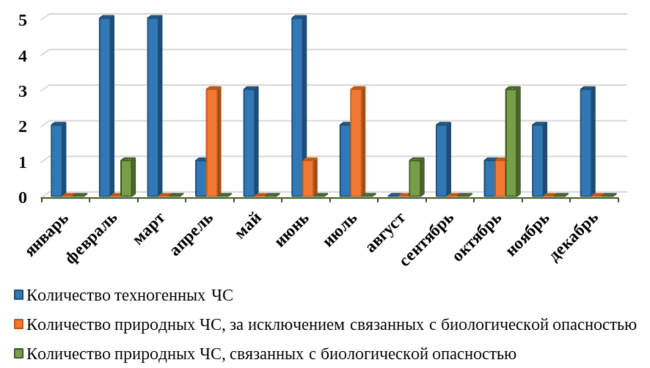 В течение декабря чрезвычайные ситуации по числам распределяются следующим образом:Источниками чрезвычайных ситуаций в декабре в 2013-2022 годах являлись:Распределение чрезвычайных ситуаций в декабре в 2013-2022 годах по управленческим округам Свердловской области:Горнозаводской управленческий округ – 2;Северный управленческий округ – 1.3. Прогноз чрезвычайных ситуаций природного и техногенного характера на декабрь 2023 года3.1. Прогноз чрезвычайных ситуаций природного характераВозникновение чрезвычайных ситуаций, вызванных опасными и неблагоприятными метеорологическими явлениями, на территории Свердловской области не прогнозируется.Метеорологический прогнозСогласно прогнозу Гидрометцентра России, на территории Свердловской области средняя температура декабря ожидается около и на 1° выше нормы (норма -11,-14°, на крайнем севере области -15,-16°). Предполагаемое количество осадков - больше среднего многолетнего количества (норма 21-30 мм, в горах юго-запада 35-59 мм).Ледовая обстановкаНа реках Свердловской области образуется полный ледостав.Экологическая обстановкаНа территории Свердловской области высокого и экстремально высокого уровня загрязнения атмосферного воздуха не прогнозируется.Прогноз возникновения биологической опасностиЭпидемиологическая обстановкаПрогноз инфекционной заболеваемости зависит от различных факторов: уровня охвата профилактическими прививками населения, качества продуктов питания и воды, употребляемых для питьевых нужд населения, климатических условий для данного региона в различные сезонные периоды, состояния заболеваемости в окружающих регионах и государствах, природных и техногенных аварийных ситуаций. В декабре 2023 года на территории Свердловской области прогнозируется следующее количество инфекционных заболеваний:В декабре 2023 года будут продолжаться мероприятия, направленные на снижение заболеваемости населения Свердловской области вирусом COVID-19.На территории региона возможен рост заболеваемости среди населения острыми респираторными вирусными инфекциями.Для поддержания эпидемического благополучия по заболеваемости инфекциями, управляемыми средствами специфической профилактики, необходимо обеспечить поддержание охвата населения профилактическими прививками на уровне не менее 95%.Эпизоотическая обстановкаВ декабре 2023 года возможно возникновение до 4-6 случаев заболеваемости бешенством среди животных (в основном диких), с наибольшей вероятностью на территориях Южного, Западного и Восточного управленческих округов, что выше уровня среднемноголетних показателей за последние 5 лет (2-3).3.2 Прогноз чрезвычайных ситуаций техногенного характераНа автомобильных дорогах Свердловской области чрезвычайных ситуаций не прогнозируется.Количество дорожно-транспортных происшествий в декабре 2023 года (по погодным условиям) прогнозируется до 218, что выше уровня среднемноголетнего показателя (214). В отдельные дни при наступлении неблагоприятных погодных условий (продолжительные осадки, сильный ветер, снег, гололед), ухудшающих видимость на дорогах и состояние дорожного покрытия, прогнозируется рост ДТП с пострадавшими. Возможные нарушения водителями транспортных средств и пешеходами правил дорожного движения могут привести к возникновению аварийных ситуаций с гибелью людей. В зоне риска участки федеральных и региональных дорог с интенсивным и скоростным движением.Возможны аварийные ситуации с автотранспортом, перевозящим опасные грузы (утечки нефтепродуктов из автоцистерн, разливы и возгорания).Чрезвычайные ситуации на железнодорожном транспорте не прогнозируются.Возможны аварийные ситуации на железнодорожных переездах, а также на железнодорожных путях. Не исключаются происшествия, связанные с утечкой токсичных веществ из железнодорожных цистерн.Чрезвычайные ситуации на воздушном транспорте не прогнозируются.Возможны аварийные посадки воздушного транспорта, связанные с техническими неисправностями авиалайнеров.На системах жизнеобеспечения чрезвычайные ситуации не прогнозируются.Характерными аварийными ситуациями в декабре на системах жилищно-коммунального хозяйства являются нарушения на системе теплоснабжения. Аварийные ситуации прогнозируются в муниципальном образовании «город Екатеринбург», Кировградском, Кушвинском городских округах, Каменск-Уральском, Камышловском городских округах Свердловской области, городских округах Дегтярск и Среднеуральск.С понижением температуры и возможного усиления ветра прогнозируется увеличение аварий на системах электроснабжения (порыв проводов, аварийные отключения на трансформаторных подстанциях) в муниципальном образовании «город Екатеринбург», Ивдельском, Серовском, Сысертском городских округах, Арамильском, Каменск-Уральском городских округах Свердловской области, в городском округе Первоуральск.Возможны отключения систем жизнеобеспечения из-за задолженности перед поставщиками топливно-энергетических ресурсов, отсутствия на котельных и водозаборных сооружениях автономных резервных источников электропитания, не полного выполнения мероприятий по ремонту и обслуживанию объектов жилищно-коммунального хозяйства.Чрезвычайные ситуации, связанные с взрывами и разрушением (обрушением) в зданиях и сооружениях, а также аварии с выбросом опасных химических веществ, разливом нефти и нефтепродуктов на территории Свердловской области не прогнозируются.Техногенные пожары прогнозируются, преимущественно, в жилых домах, надворных постройках частного сектора в городах и сельской местности, вызванные несоблюдением населением правил пожарной безопасности при эксплуатации печного отопления, бытовых газовых баллонов.По результатам многолетних наблюдений, наибольшее число возгораний прогнозируется в муниципальном образовании «город Екатеринбург», городе Нижний Тагил, городских округах Верхняя Пышма, Первоуральск, Березовском и Сысертском городских округах, Каменск-Уральском городском округе Свердловской области.На водных объектах чрезвычайные ситуации не прогнозируются. Не исключаются происшествия с гибелью людей на водоемах Свердловской области с нарушенным термическим режимом (с наибольшей вероятностью на Белоярском водохранилище).4. Рекомендации по снижению рисков возникновения чрезвычайных ситуацийи смягчению их последствий1. Для предупреждения возможных ДТП и аварий:1) Органам местного самоуправления муниципальных образований, расположенных на территории Свердловской области:проводить мониторинг дорожной обстановки на подведомственной территории;информировать предприятия и организации, осуществляющие перевозки пассажиров и опасных грузов на подведомственной территории, о необходимости ограничения выхода транспортных средств при наступлении опасных природных явлений;при наступлении неблагоприятных погодных условий предусмотреть развертывание пунктов обогрева, питания и помощи водителям, организовать работу подвижных аварийных групп и пунктов заправки техники.2) Органам ГИБДД:при возникновении опасных метеорологических явлений, влияющих на безопасность дорожного движения, обеспечить усиленное несение службы патрульными экипажами ДПС;реализовать меры по предупреждению аварийных ситуаций на участках автомобильных дорог, наиболее уязвимых к возникновению ДТП;для предупреждения дорожно-транспортных происшествий среди детей и подростков проводить разъяснительную работу с водителями транспортных средств по соблюдению мер повышенной безопасности на дорогах;увеличить количество постов ГИБДД в местах расположения образовательных учреждений (школ, лицеев, колледжей).3) Руководителям предприятий и организаций, осуществляющим перевозки пассажиров и опасные грузы:осуществлять регулярный контроль технического состояния транспорта;проводить дополнительный сезонный инструктаж водителей;предусмотреть повышенные меры безопасности при перевозке опасных грузов: нефтепродуктов, горючих и ядовитых газов, взрывчатых и опасных химических веществ.4) Дорожно-эксплуатационным организациямподдерживать в рабочем состоянии имеющуюся снегоуборочную технику и обеспечить наличие необходимого количества реагентов для обработки дорог;производить своевременно и в полном объеме необходимые работы для поддержания удовлетворительного состояния дорожного покрытия.2. На системах жизнеобеспечения:1) Органам местного самоуправления муниципальных образований, расположенных на территории Свердловской области, для предотвращения аварийных и чрезвычайных ситуаций:осуществлять контроль наличия автономных источников электроснабжения котельных, обеспечивающих подачу тепла населению, в лечебных и детских дошкольных учреждениях, теплопунктах, объектах водозаборов, возможность быстрого подключения автономного источника электропитания к сети;осуществлять контроль за своевременным обследованием и профилактическим ремонтом газового оборудования и сетей газоснабжения, противопожарным состоянием в жилых домах и объектах соцкультбыта; осуществлять проверки готовности сил и средств, привлекаемых для ликвидации возможных чрезвычайных ситуаций на объектах жилищно-коммунального хозяйства;осуществлять постоянный контроль за наличием необходимых запасов материально-технических ресурсов для локализации и ликвидации аварий на объектах систем жизнеобеспечения населения;2) Предприятиям, эксплуатирующим оборудование систем жизнеобеспечения населения:вести своевременную и бесперебойную поставку топливно-энергетических ресурсов на объекты жизнеобеспечения населения, обеспечивающие теплоснабжение и водоснабжение жилищного фонда и объектов социальной сферы;иметь в наличии аварийно-спасательные формирования, способные оперативно реагировать на аварийные ситуации и необходимый запас материально-технических ресурсов для локализации и ликвидации аварий на объектах систем жизнеобеспечения населения; проводить противоаварийные тренировки с обслуживающим персоналом по ликвидации возможных аварийных ситуаций, характерных для работы в осенне-зимнем периоде.уделять на системах газоснабжения, в процессе периодического обхода (осмотра) наружного газопровода особое внимание проверке состояния отключающих устройств и целостности фланцевых соединений газопроводов.3. Для предупреждения заболеваемости населения и сельскохозяйственных животныхОрганам местного самоуправления муниципальных образований, расположенных на территории Свердловской области:проводить противоэпидемические и профилактические мероприятия по предупреждению распространения среди населения заболеваемости ОКИ, в том числе вирусной этиологии, гепатитом А, коронавирусной инфекцией, а также клещевыми инфекциями; для эпидемического благополучия по заболеваемости инфекциями, предотвращения летальных исходов, обеспечить поддержание максимального охвата населения профилактическими прививками;проводить проверку эпизоотического состояния поголовья животных и птиц в хозяйствах (фермы, отделения, птичники, населенные пункты или части их, отдельные стада, и т.д.) в отношении опасных инфекционных заболеваний на территории Свердловской области.При установлении заболевания животных и птиц вводить комплекс ограничений, препятствующих распространению болезни.4. В жилом сектореОрганам Государственного пожарного надзора (далее – ГПН) для предотвращения роста техногенных пожаров:проводить работу по контролю за использованием населением самодельных и несертифицированных электронагревательных приборов, бытовых газовых, керосиновых, бензиновых и других устройств;продолжить разъяснительную работу в средствах массовой информации по вопросам профилактики пожаров в населенных пунктах и дачных участках.5. Для предупреждения гибели населения на водеЦентру ГИМС Главного управления МЧС России по Свердловской области продолжать в средствах массовой информации разъяснительную работу о соблюдении населением требований безопасности на водных объектах. Государственное казенное учреждение Свердловской области«Территориальный центр мониторинга и реагированияна чрезвычайные ситуации в Свердловской области»Государственное казенное учреждение Свердловской области«Территориальный центр мониторинга и реагированияна чрезвычайные ситуации в Свердловской области»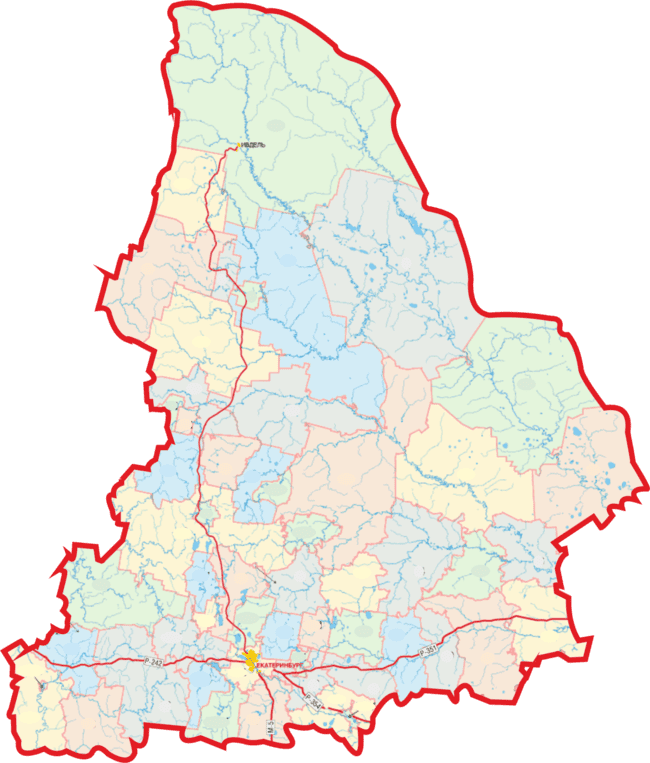 Екатеринбург2023 годЕкатеринбург2023 год1.Мониторинг безопасности окружающей среды и диагностирование техногенной сферы за ноябрь 2023 года.31.1Обзор природных явлений, ледовой и экологической обстановки.31.2Обзор аварийных и других опасных происшествий техногенного характера.61.3Обзор обстановки по биологической опасности.92.Анализ рисков возникновения чрезвычайных ситуаций на территории Свердловской области в декабре.113.Прогноз чрезвычайных ситуаций природного и техногенного характерана декабрь 2023 года.123.1Прогноз чрезвычайных ситуаций природного характера.123.2Прогноз чрезвычайных ситуаций техногенного характера.134.Рекомендации по снижению рисков возникновения чрезвычайных ситуаций и смягчению их последствий.14Наименование явленияДатаНаименование муниципального образования* (характеристика явления)Гололед1 ноябряШалинский ГО (диаметр 2 мм)Гололед2 ноябряМО «город Екатеринбург» (диаметр 3 мм), Шалинский ГО (диаметр 2 мм)Гололед3 ноябряГО Ревда, Сысертский ГО (диаметр 3 мм), ГО Верхотурский (диаметр 1 мм)Гололед11 ноябряТаборинский МР (2 мм)Гололед13 ноябряКушвинский ГО (2 мм)Гололед22 ноябряШалинский ГО, Сысертский ГО, МО «город Екатеринбург», ГО Верхнее Дуброво, Артемовский ГО (до 2 мм)Гололед23 ноябряШалинский ГО, МО «город Екатеринбург» (6 мм), Ирбитское МО, Камышловский ГО (4 мм)Гололед24 ноябряИвдельский ГО, Североуральский ГО (1 мм)Гололед26 ноябряСевероуральский ГО, Туринский ГО (до 1 мм)Гололед30 ноябряГО Верхотурский, Сысертский ГО, Шалинский ГО, МО «город Екатеринбург», Каменск-Уральский ГО, ГО Ревда, Кушвинский ГО, город Нижний Тагил (до 2 мм)Сильный ветер2 ноябряСысертский ГО, ГО Ревда (9 мм/12 ч), Кушвинский ГО, город Нижний Тагил, Шалинский ГО (8 мм/12 ч), Артемовский ГО, Бисертский ГО, Горноуральский ГО, МО «город Екатеринбург» (7 мм/12 ч), Алапаевское МО, МО город Алапаевск, ГО Верхнее Дуброво, Невьянский ГО, Нижнесергинский МР (6 мм/12 ч)Сильный ветер3 ноябряГаринский ГО (16 м/с)Сильный ветер4 ноябряГаринский ГО, Серовский ГО (18 м/с), Невьянский ГО (16 м/с), Горноуральский ГО, Ивдельский ГО, Кушвинский ГО, ГО Красноуфимск, МО Красноуфимский округ (15 м/с)Сильный ветер5 ноябряГаринский ГО (18 м/с), Слободо-Туринский МР (15 м/с)Сильный туман12 ноябряАртемовский ГО (50 м/6 ч)Сильный снег11 ноябряСевероуральский ГО (6 мм/12 ч)Сильный снег14 ноябряГО Пелым, ГО Карпинск (10 мм /12 ч), ГО Верхотурский, Ивдельский ГО, Серовский ГО, Североуральский ГО (9 мм /12 ч), Гаринский ГО (8 мм /12 ч)Сильный снег15 ноябряСысертский ГО (13 мм /12 ч), МО «город Екатеринбург»               (10 мм /12 ч), ГО Ревда, Нижнесергинский МР (9 мм /12 ч), Ивдельский ГО, ГО «город Ирбит», Ирбитское МО (7 мм /12 ч), Камышловский ГО, Камышловский МР (6 мм /12 ч)Сильный снег16 ноябряГО Верхнее Дуброво, Таборинский МР (11 мм /12 ч), Артемовский ГО (9 мм /12 ч), ГО «город Ирбит», Ирбитское МО (7 мм /12 ч), МО Алапаевское, МО город Алапаевск, Камышловский ГО, Камышловский МР, Слободо-Туринский МР (6 мм /12 ч)Сильный снег22 ноябряГО Верхотурский, Кушвинский ГО (15 мм/12 ч), Шалинский ГО (13 мм/12ч), Невьянский ГО (12 мм/12ч), Гаринский ГО, город Нижний Тагил, ГО Красноуфимск, ГО Карпинск, Серовский ГО (11 мм/12ч), Бисертский ГО (10 мм), ГО Ревда, Нижнесергинский МР (9 мм/12ч), Североуральский ГО (7 мм/12ч), Ивдельский ГО (6 мм/12ч)Сильный снег23 ноябряГО Красноуфимск СО (15 мм/12ч), Михайловское МО (13 мм/12ч), Бисертский ГО (11 мм/12ч), ГО Ревда (10 мм/12ч), Невьянский ГО (7 мм/12ч), МО «город Екатеринбург», Шалинский ГО (6 мм/12ч)Сильный снег24 ноябряГорноуральский ГО (14мм/12ч), Кушвинский ГО (9мм/12ч), Бисертский ГО (6 мм/12ч)Сильный снег25 ноябряИвдельский ГО (6 мм/12ч)Сильный снег27 ноябряИвдельский ГО, Серовский ГО (6 мм/12 ч)Сильный снег30 ноябряГО Красноуфимск (9 мм/12 ч)Изморозевые отложения10 ноябряТалицкий ГО Изморозевые отложения20 ноябряИвдельский ГО, ГО город ИрбитИзморозевые отложения21 ноябряСлободо-Туринский МР, Ивдельский ГО, Режевской ГО Изморозевые отложения30 ноябряКушвинский ГОГололёдно-изморозевые отложения29 ноябряКушвинский ГО (2мм), МО «город Екатеринбург» (1мм)ПунктВысота снежного покрова (см)по состоянию на1 ноября 2023 годаВысота снежного покрова (см)по состоянию на30 ноября 2023 годаДинамика высоты снежного покрова за 30 дней ноября 2023 года, смАлапаевск13130Артемовский11110Атымья–3838Бисерть102313Бурмантово––-Бутка––-Верхнее Дуброво1815-3Верхотурье7215Висим102111Гари12322Екатеринбург14151Ивдель54338Ирбит682Каменск-Уральский187-11Камышлов95-4Карпинск––-Качканар––-Краснотурьинск––-Красноуфимск154429Кушва92314Кытлым84436Липовское––-Михайловск13218Невьянск-1717Нижний Тагил71811Ревда20266Североуральск94334Серов113928Сысерть138-5Таборы374Тавда72-5Тугулым102-8Туринск8135Туринская Слобода––-Шамары103020ДатаНаименованиенаселенного пунктаНазвание загрязняющеговеществаКонцентрацияв долях ПДК2 ноябряКрасноуральскСеры диоксид2,622 ноябряКрасноуральскСеры диоксид2,927 ноябряКрасноуральскСеры диоксид3,313 ноябряСеровАзота диоксид2,928 ноябряНижний ТагилФормальдегид1,5Период (год)Количество ДТППогибло (человек)Пострадало (человек)202317639227202220718252Динамика изменения-15%Увеличение в 2,17 раз-9,92%ПериодКоличество пожаровПогибло (человек)Травмировано (человек)Спасено (человек)20233531229682022488161693Динамика изменения-26,64%-25%увеличение в 1,8 раз-27%Период123456789101112131415161718192021222324252627282930312013-2019ЧС не зарегистрированоЧС не зарегистрированоЧС не зарегистрированоЧС не зарегистрированоЧС не зарегистрированоЧС не зарегистрированоЧС не зарегистрированоЧС не зарегистрированоЧС не зарегистрированоЧС не зарегистрированоЧС не зарегистрированоЧС не зарегистрированоЧС не зарегистрированоЧС не зарегистрированоЧС не зарегистрированоЧС не зарегистрированоЧС не зарегистрированоЧС не зарегистрированоЧС не зарегистрированоЧС не зарегистрированоЧС не зарегистрированоЧС не зарегистрированоЧС не зарегистрированоЧС не зарегистрированоЧС не зарегистрированоЧС не зарегистрированоЧС не зарегистрированоЧС не зарегистрированоЧС не зарегистрированоЧС не зарегистрированоЧС не зарегистрировано202011202112022ЧС не зарегистрированоЧС не зарегистрированоЧС не зарегистрированоЧС не зарегистрированоЧС не зарегистрированоЧС не зарегистрированоЧС не зарегистрированоЧС не зарегистрированоЧС не зарегистрированоЧС не зарегистрированоЧС не зарегистрированоЧС не зарегистрированоЧС не зарегистрированоЧС не зарегистрированоЧС не зарегистрированоЧС не зарегистрированоЧС не зарегистрированоЧС не зарегистрированоЧС не зарегистрированоЧС не зарегистрированоЧС не зарегистрированоЧС не зарегистрированоЧС не зарегистрированоЧС не зарегистрированоЧС не зарегистрированоЧС не зарегистрированоЧС не зарегистрированоЧС не зарегистрированоЧС не зарегистрированоЧС не зарегистрированоЧС не зарегистрированоИсточники ЧС техногенного характераИсточники ЧСприродного характераАварии на магистральных газопроводах – 1 ЧС.Аварии на коммунальных системах жизнеобеспечения (теплоснабжение) – 1 ЧС.Взрывы с последующим горением и разрушения в зданиях, сооружениях предназначенных для постоянного проживания людей  – 1 ЧС.-В результате ЧС погибших и пострадавших нет.-ИнфекцияСредний многолетний уровень за 5 лет (абсолютные числа)Среднесрочный прогноз на декабрь 2023 года (абсолютные числа)Гепатит А138Дизентерия96Сальмонеллез6961Прочие ОКИ2 2602 147Грипп + ОРЗ90 360135 774Пневмония3 3537 515Клещевой энцефалит00Клещевые боррелиозы12